Publicado en   el 18/11/2013 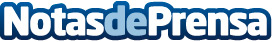 Ayuda a Filipinas: la vida de 4 millones de niños víctimas del tifón está en grave riesgoAyuda a Filipinas: la vida de 4 millones de niños víctimas del tifón está en grave riesgo        Datos de contacto:Nota de prensa publicada en: https://www.notasdeprensa.es/ayuda-a-filipinas-la-vida-de-4-millones-de Categorias: Solidaridad y cooperación http://www.notasdeprensa.es